La lettre de la semaine : W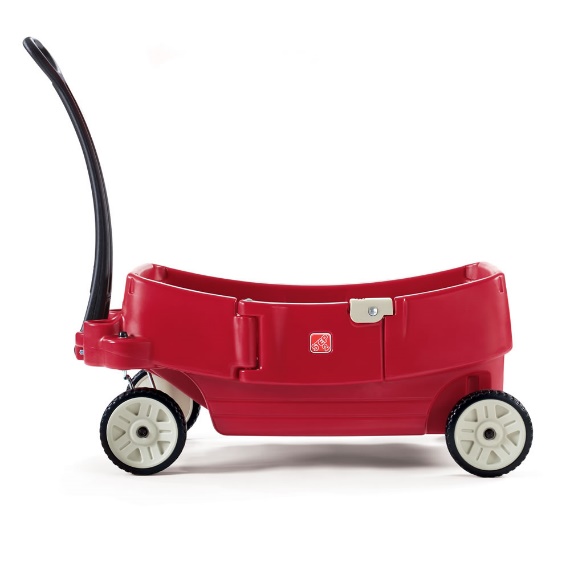 Wagon : WagonWombat : Wombat William : William Wagonnet : Cart Winnipeg : Winnipeg This letter is much more challenging! Can you find more French words to add to the list?What words in English can you add to the list? Show the French translation. Words: les motsWin: gagnerWinter: l’hiverWindow: la fenêtreWash: laver Wipe: essuyer 